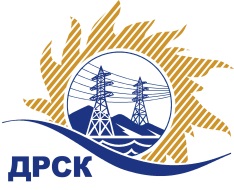 Акционерное Общество«Дальневосточная распределительная сетевая  компания»Протокол заседания Закупочной комиссии по вскрытию поступивших конвертовг. Благовещенск Способ и предмет закупки: открытый электронный запрос цен:           Щит собственных нужд для нужд филиала АО «ДРСК» «Амурские электрические сети». Закупка 2636.	Планируемая стоимость закупки в соответствии с ГКПЗ:  2 600 000,00 руб. без учета НДС.ПРИСУТСТВОВАЛИ:Два члена  постоянно действующей Закупочной комиссии  АО «ДРСК» 2 уровня.Информация о результатах вскрытия конвертов:В ходе проведения запроса предложений было получено 6 предложений, конверты с которыми были размещены в электронном виде на Торговой площадке Системы www.b2b-energo.ru.Вскрытие конвертов было осуществлено в электронном сейфе организатора запроса цен на Торговой площадке Системы www.b2b-energo.ru автоматически.Дата и время начала процедуры вскрытия конвертов с предложениями участников:14:19 (было продлено на 19 мин.)  (время местное) 28.06.2016 г.Место проведения процедуры вскрытия конвертов с предложениями участников:Торговая площадка Системы www.b2b-energo.ru.В конвертах обнаружены предложения следующих участников запроса цен:Ответственный секретарь Закупочной комиссии 2 уровня АО «ДРСК»	М.Г. ЕлисееваИсп. Чуясова Е.Г.№ 512/МКС-В28.06.2016№Наименование участника и его адресПредмет заявки на участие в запросе цен1ООО "УИС" 614000, Пермский край, г. Пермь, ул. Героев Хасана 41Цена: 1 360 000,00 руб. с НДС(цена без НДС: 1 152 542,37 руб.)2ЗАО "Радиан" 664040, г. Иркутск, ул. Розы Люксембург, д. 184)Цена: 1 424 620,58 руб. с НДС(цена без НДС: 1 207 305,58 руб.)3ЗАО "ПИК ЭЛБИ" 193318, Россия, г. Санкт - Петербург, ул. Ворошилова, д. 2, Лит. А, оф. 5НЦена: 2 464 592,00 руб. с НДС(цена без НДС: 2 088 637,29 руб.)4ООО «Группа ЭНЭЛТ» 420012, Республика Татарстан, город Казань, улица Ульянова-Ленина, дом 19Цена: 2 494 198,40 руб. с НДС(цена без НДС: 2 113 727,46 руб.)5ООО ПК "Электроконцепт" 141240, Московская область, Пушкинский р-н, г. Пушкино, мкр Мамонтовка, ул. Центральная, д. 2, помещение 11Цена: 2 702 200,00 руб. (цена без НДС: 2 290 000,00 руб.)6ООО "Ольдам"115304 г. Москва, Кавказский бульвар, д. 29, корп. 1Цена: 3 000 000,00 руб. с НДС(цена без НДС: 2 542 372,88 руб.)